广水市第二人民医院2022年（冬季）人才招聘工作方案为了加强人才梯队建设，推动医院可持续发展，经院党委会研究，决定面向社会公开招聘一批专业技术人员，具体方案如下：一、招聘计划1、临床医生 10人（含临床医学、医学影像学、中医学、中西医临床医学等专业）；2、护士 8人（含护理、助产专业）；3、公共卫生与卫生管理类专业1人；4、统计学类专业1人；5、财务审计类专业2人；6、文秘类专业1人；7、药学类专业1人。二、招聘条件（一）热爱卫生事业、身体健康者；（二）符合下列条件者：1、临床医生类（符合下列条件之一者）：（1）普通高校临床医学专业应、往届本科毕业生；（2）2022年12月31日前取得“住院医师规范化培训合格证”者（简称“规培生”）；（3）取得专业研究生学位（简称“专硕”）且具有执业医师资格者；取得学术研究生学位（简称“学硕”）且，具有执业医师资格、三年以上临床工作经验者。（4）30周岁以内，普通高校本科学历、取得执业医师证者；具有中级职称者年龄可放宽至男40周岁、女35周岁。2、护士类：（1）24周岁以内，普通高校应、往届毕业生；（2）专科及以上学历；（3）具有护士执业资格；（4）身高158cm以上。3、公共卫生与卫生管理类专业：（1）30周岁以内，普通高校本科应、往届毕业生，公共卫生与卫生管理类专业；（2）具有公共卫生管理工作经历者优先。4、统计学类（符合下列条件之一者）：（1）26周岁以内，普通高校本科应、往届毕业生，统计类专业；（2）35周岁以内，本科学历，应用统计学类专业，具有国家或省级国际疾病分类与手术操作分类编码技能考试合格证，取得技士及以上职称。5、财务审计类专业：（1）26周岁以内,普通高校本科财务管理、会计或审计专业毕业；（2）具有全面的财务审计专业知识、账务处理及财务管理经验；（3）能够熟练使用财务应用软件。6、文秘类专业：（1）26周岁以内；（2）普通高校本科及以上学历，品行端正，爱岗敬业，有较强的团队合作精神；（3）中国文学、新闻学、汉语言文学与文化传播、秘书学、中文应用、文秘与档案等文秘类专业毕业；（4）具有较强的语言表达与良好的文字表达能力，熟练掌握文秘专业知识；（5）具有文秘工作经历者优先。7、药学类专业：（1）30周岁以内，本科学历，普通高校本科临床药学或药学专业毕业；（2）具有临床药师资格证者优先。（三）有下列情形之一的不予招聘：1、受到党纪、政纪处分或刑事处罚正在处分（罚）期间的；2、正在接受纪律审查、司法调查或者审计的；3、曾因犯罪受过刑事处罚或者曾被开除公职的；4、现役军人；5、法律、法规、规章及政策规定可不受理应聘的人员。三、报名时间2022年10月25日—2022年12月24日。四、试用期1、研究生、“规培生”试用期为3个月；2、本科学历、取得执业医师证者为6个月；3、其他获聘人员试用期为1年；4、经考核优秀的可提前转正。五、聘用待遇（一）工资待遇：1、研究生试用期工资8000元/月，转正后纳入医院绩效考核并每月给予研究生待遇2000元；2、“规培生”试用期6000元/月；3、其他获聘人员(医生)试用期工资4000元/月；4、其他获聘人员试用期工资2000元/月；5、试用期结束，经考试合格且取得相应执业资格的，纳入科室绩效考核体系核算工资。（二）住房：获聘者若为单身职工的，可为其提供住房或住房补贴（不超过3年），具体标准为：1、为研究生学历者提供80 m2的住房或每年5000元的住房补贴；2、为“规培生”提供60m2的住房或每年4000元的住房补贴；3、为全日制本科学历者（医生）提供40 m2的住房或每年3000元的住房补贴；4、为其他获聘者提供集体宿舍或每年800元的住房补贴。（三）无息借款（医生）：获聘者需要借款的，医院为研究生提供10万元无息借款， 5年后一次性还清借款；为“规培生”提供8万元无息借款， 5年后一次性还清借款；全日制本科学历者提供5万元无息借款。（四）安家费（医生）：一次性给予研究生安家费（在职研究生10万元、全日制研究生15万元）、“规培生”安家费（第一学历为本科者8万元、第一学历为专科者6万元）。（五）其他待遇：1、按国家相关规定为获聘者缴纳“五险一金”；2、安心工作且表现优秀的，可优先进修、推荐入党等。六、联系方式1、医院地址：湖北省广水市广水办事处解放路28号2、联系科室：人事监察科3、联系人：马  丽（人事监察科科长）4、联系方式：（1）电话：0722-6619758    （2）邮箱：3208387005＠qq.com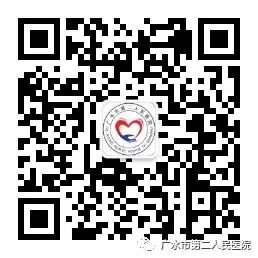 2022年10月25日